4/2020Remote Learning Expectations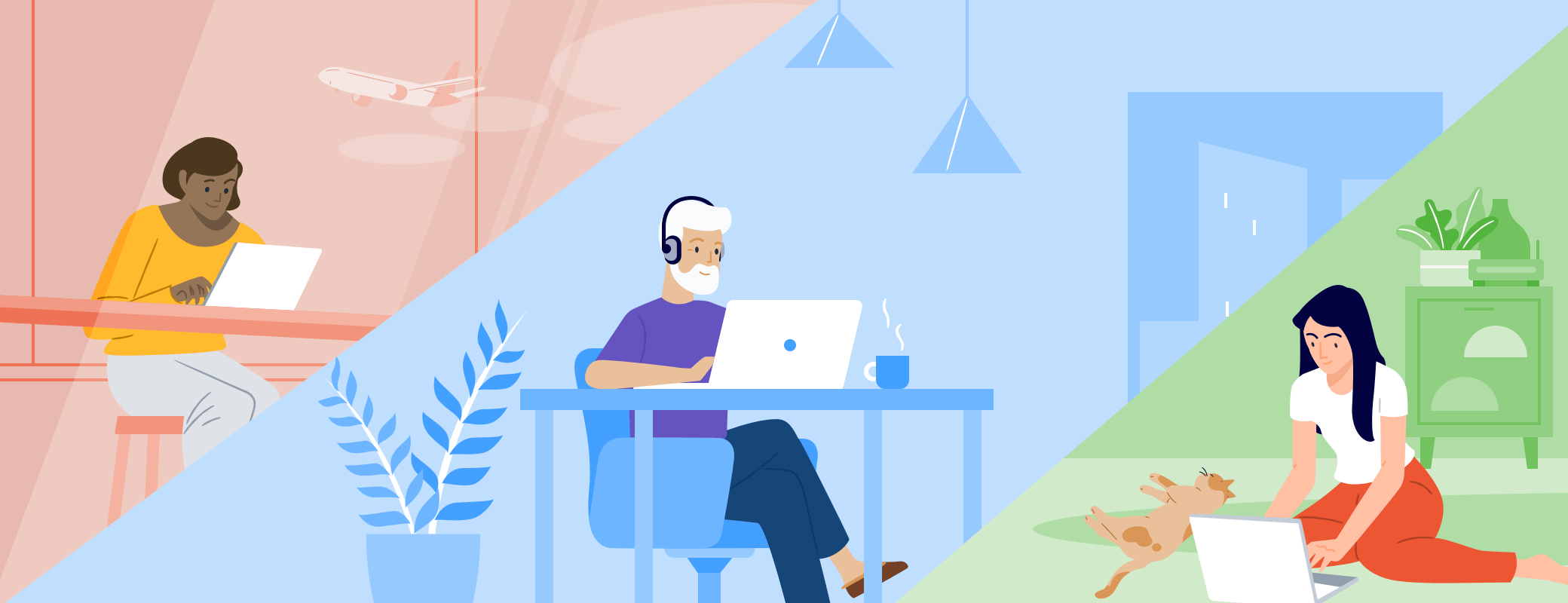 During this challenging time, we have to make some changes to how we do things. One change is that we will be learning and doing activities from home instead of at day program. This is because large groups of people should not be together right now. Learning from home is different, but having expected behavior is the same. It is expected that we are safe, respectful and responsible across environments. Here is how we can be safe, be respectful and be responsible during remote learning. Remote Learning ExpectationsDuring this challenging time, we have to make some changes to how we do things. One change is that we will be learning and doing activities from home instead of at day program. This is because large groups of people should not be together right now. Learning from home is different, but having expected behavior is the same. It is expected that we are safe, respectful and responsible across environments. Here is how we can be safe, be respectful and be responsible during remote learning. Remote Learning ExpectationsDuring this challenging time, we have to make some changes to how we do things. One change is that we will be learning and doing activities from home instead of at day program. This is because large groups of people should not be together right now. Learning from home is different, but having expected behavior is the same. It is expected that we are safe, respectful and responsible across environments. Here is how we can be safe, be respectful and be responsible during remote learning. Be SafeBe RespectfulBe Responsible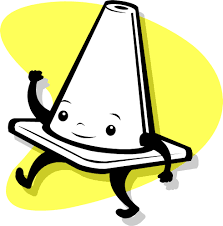 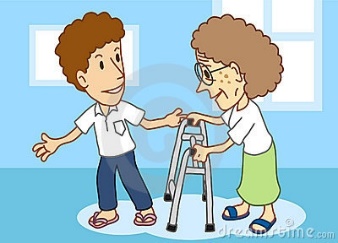 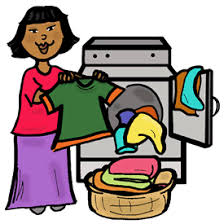 Keep social distancing while learningWipe down surfaces before/after usePush in chair when finished Cover mouth (tissue/elbow) if couging/sneezingArrive on timeTake turnsUse kind languageKeep hands and feet to selfComplete work assignedTake care of your personal itemsBe a good listenerReport problems to staff